Elizabeth Exam Practice. Attempt the exam questions without resources near.    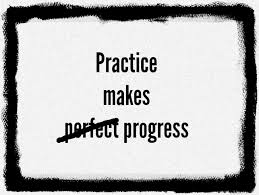 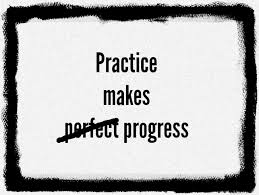 4 Marker questions One feature is (identify the feature) (1 mark) support with additional information (1 mark) A second feature is (identify the second feature) (1 mark) - support with additional information ( 1 mark)  Key Thing to remember DO A QUICK PLAN FOR YOUR 12 and 16 MARKERS 12 marker – Explain …Aim to do 3 paragraphs ( one reasons , a second reason , third reason ) Focus on what is asking you to do (not a story) if it asking you why focus on why, if it asking for a consequence focus on the consequence. You must do a point that is your own knowledge, or you will get capped. 16 marker ( how far) Consider points for and against the statement and make a judgement, be clear about your reasons for agreeing or disagreeing.Should show precise and good Historical information that helps you to make your arguments for and against. Factors analysed, and their importance evaluated. Thread of argument. Elizabeth topic Practice workbooks (4 markers) . Elizabeth topic Practice workbooks (12 markers)Explain why the Catholic threat to Elizabeth 1 increased after 1566. You may use the following in your answer The Dutch Revolt Mary Queen of Scots’ arrival in England in 1568 You must also use information of your own. 12 marks. Explain why the attempt to colonise Virginia in 1585 – 86 was a failure.  You may use the following in your answer The colonists  Wingina You must also use information of your own. 12 marks. Explain why Philip 11 launched the Armada against England in 1588.  You may use the following in your answer ? ? You must also use information of your own . 12 marks. Elizabeth topic Practice workbooks (16 markers)Please answers these on separate pieces of paper – remember you are making a supported judgement using the skills you have learned in the Medicine Paper.  You need to show a in depth awareness of arguments supporting and opposing this statement. ‘Religion was Elizabeth’s main problem in the years 1558 – 69’ how far do you agree? Explain your answer. You may use the following in your answer The settlement of religion Mary , Queen of Scots’ arrival in England in 1568. You must use information of your own. ‘The decline in Anglo- Spanish relations in the years 1569-85 was caused by Elizabeth I’ How far do you agree? You may use the following in your answer: Drakes voyages to the new world The Netherlands You must use information of your own ‘The main reason that voyages of exploration were undertaken during Elizabeth I reign was to increase England’s wealth’ How far do you agree? You may use the following in your answer; Anglo – Spanish Relations Developing tradeYou must also use information of your own. ‘Explain why the Catholic threat to Elizabeth I increased after 1566’ How far do you agree? You may use:The Dutch Revolt Mary Queen of Scots’ arrival in England in 1568 You must also use information of your own. Describe two features of the Elizabethan religious Settlement:Feature 1 Feature 2 Describe two features of Elizabethan Society :Feature 1 Feature 2 Describe two features plots against Elizabeth I in the years 1571 – 86  :Feature 1 Feature 2 Describe two features of the Mary, Queen of Scots’ threat to Elizabeth I 4 marks  :Feature 1 Feature 2 Describe two features of the Elizabethan system of poor relief that were new :Feature 1 Feature 2 Describe two features of the Privvy Council in Elizabethan England  :Feature 1 Feature 2 